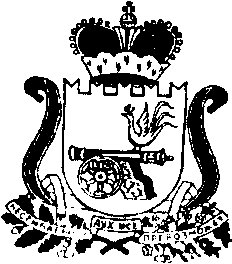 АДМИНИСТРАЦИЯ МУНИЦИПАЛЬНОГО ОБРАЗОВАНИЯ«КАРДЫМОВСКИЙ РАЙОН» СМОЛЕНСКОЙ ОБЛАСТИРАСПОРЯЖЕНИЕот 09.07.2019   № 00170-рВ соответствии с Федеральными законами от 06.10.2003 г. № 131-ФЗ «Об общих принципах организации местного самоуправления в Российской Федерации», от 27.07.2010 г. № 190-ФЗ «О теплоснабжении», Постановлением Правительства Российской Федерации от 08.08.2012 г. № 808 «Об организации теплоснабжения в Российской Федерации и о внесении изменений в некоторые акты Правительства Российской Федерации» и Приказом Минэнерго России от 12.03.2013 г. № 103      «Об утверждении Правил оценки готовности к отопительному периоду»Утвердить Перечень теплоснабжающих и теплосетевых организаций, осуществляющих свою деятельность в сфере теплоснабжения на территории муниципального образования «Кардымовский район» Смоленской области, согласно приложению к настоящему распоряжению.Распоряжение Администрации муниципального образования «Кардымовский район» Смоленской области от 14.06.2018 г. № 00187-р «Об утверждении Перечня теплоснабжающих и теплосетевых организаций, осуществляющих свою деятельность в сфере теплоснабжения на территории муниципального образования «Кардымовский район» Смоленской области» считать утратившим силу.Контроль исполнения настоящего распоряжения возложить на заместителя Главы муниципального образования «Кардымовский район» Смоленской области Д.В. Тарасова.Настоящее распоряжение вступает в силу со дня его подписания.Приложение к распоряжению Администрации муниципального образования «Кардымовский район» Смоленской области от 09.07.2019   № 00170-рПереченьтеплоснабжающих и теплосетевых организаций, осуществляющих свою деятельность в сфере теплоснабжения на территории муниципального образования «Кардымовский район» Смоленской областиТеплосетевые организации на территории муниципального образования «Кардымовский район» Смоленской области – отсутствуют.Об утверждении Перечня теплоснабжающих и теплосетевых организаций, осуществляющих свою деятельность в сфере теплоснабжения на территории муниципального образования «Кардымовский район» Смоленской областиГлава муниципального образования «Кардымовский район» Смоленской областиП.П. Никитенков№Наименование организацииТерритория обслуживания1231.МУП «ТеплоЭнергоРесурс» Кардымовского района Смоленской областитерритория муниципального образования Кардымовского городского поселения, Соловьевского сельского поселения, Шокинского сельского поселения Кардымовского района Смоленской области2.АО «Кардымовский молочно-консервный комбинат»д. Вачково муниципального образования Первомайского сельского поселения Кардымовского района Смоленской области3.ООО «Газтеплосервис»МБОУ «Рыжковская средняя школа» Кардымовского района Смоленской области